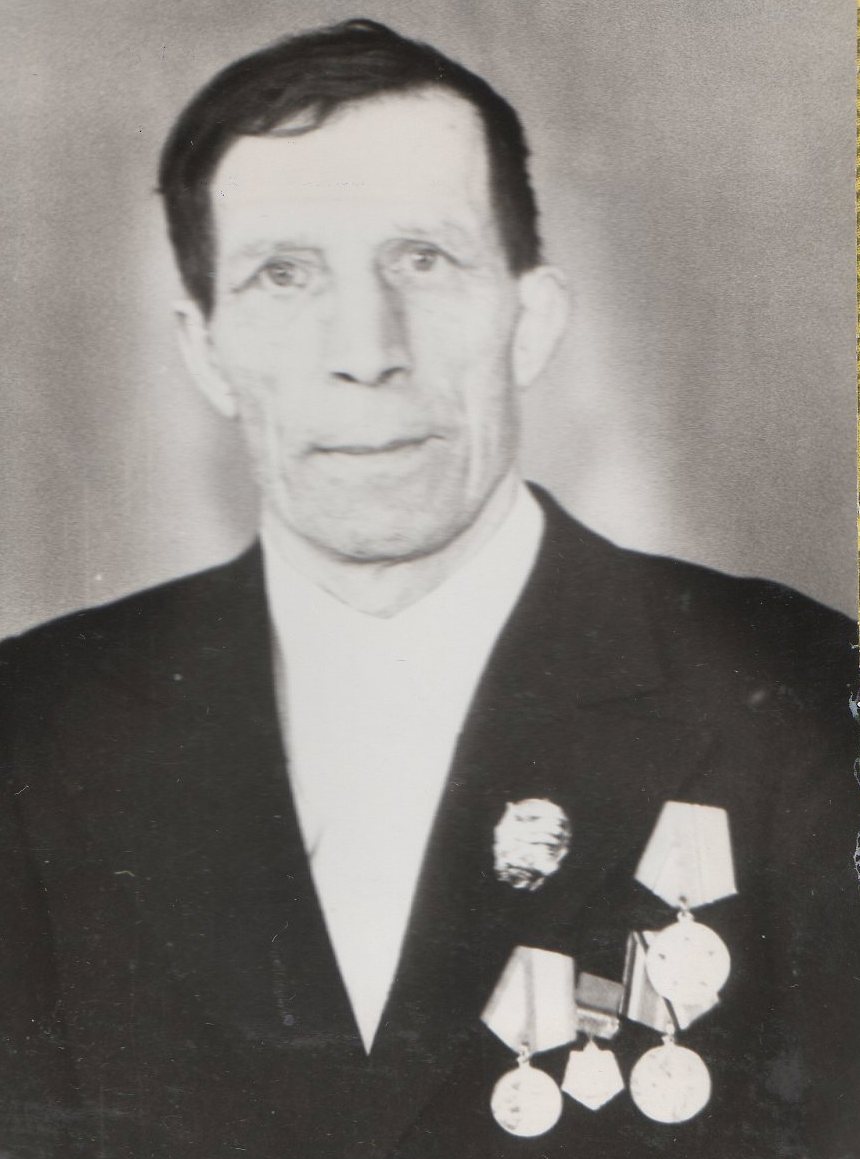 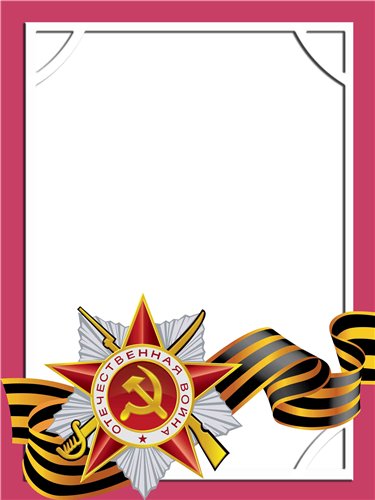                         Шершнев                       Иван                       Иванович                                  Ветеран войны и труда.        Родился в 1924г., п. Атиг, русский, б/п.         Участвовал в боях в составе 489 С.П. – командир отделения. 4-ый Украинский фронт.С Е Р Ж А Н Т         Награжден медалями: «За Победу над Германией» и другие четыре медали. 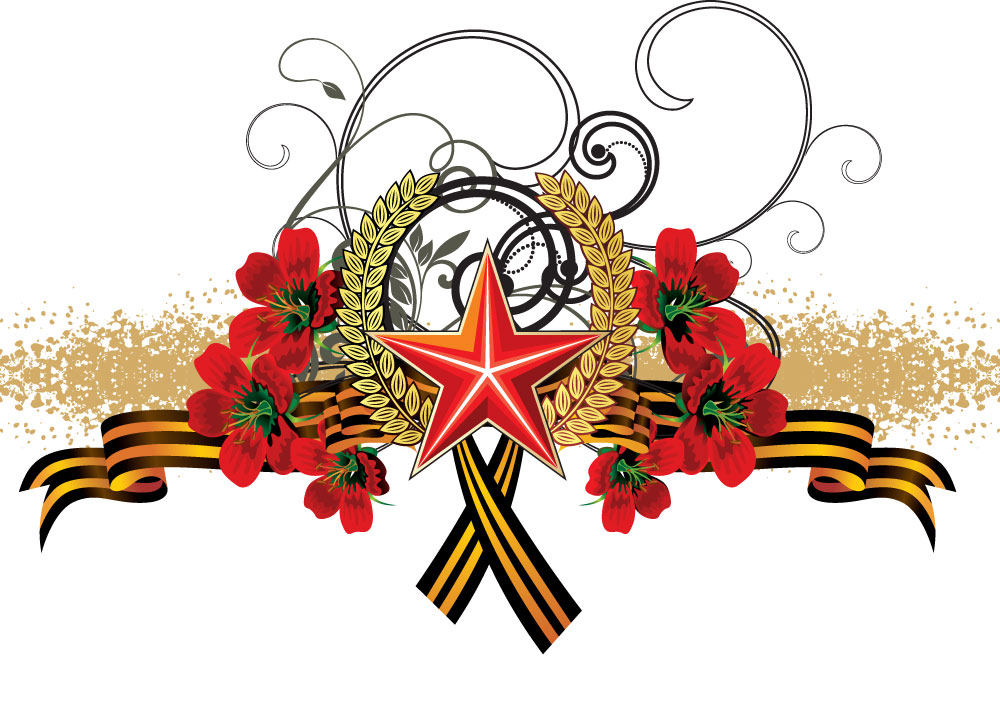 